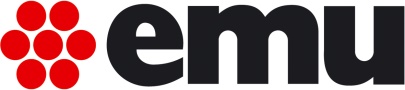 REEF by Archirivolto StudioReef is the new chair by Archirivolto Studio, made from 100% recyclable aluminium. Inspired by the sailing manoeuvre that is carried out to reduce the surface of the sail in the case of very strong winds, the backrest structure evokes the ropes used to tie the sail, taking on this undulating form. The tubular structure is combined with a die-cast aluminium seat and a backrest in pressed sheet metal, also in aluminium.Colours available:Cement, dark blue, copper, Corten, black.ArmchairSize: 80x53.5x60